Réunion du 14 septembre 2022 à 18h30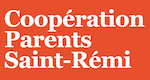 École Saint-RémiProcès-VerbalPrésentes : Victoria Brinza, Christelle Jacquet, Karine Tremblay, Wendy Simpson, Patricia Amaya, Hélène Filion, Johanne Godin, Andrea Mamers Quinn, Sonia St-Denis, Karin Cidral, Magui Wassef, Deirdre Manitt, Mackenzie Manitt, Alya Azar, Gabriela Blanco Lopez, Audrey Richer, Sara Fugulin, Mme Nancy Bourgeois (directrice)Mot de bienvenue – Hélène Filion & Johanne Godin (coordonnatrices du CPSR)Mot de Mme Bourgeois (directrice)Introduction des parents qui participent à la réunionFonctionnement du CPSR, importance des chefs d’équipes et rappel sur l’esprit de coopérative Coopérative avec plusieurs comités, plusieurs unités qui travaillent ensemble Esprit de coopérative qu’on veut encourager. Réunion les lundis soir a 18h30. Plusieurs chefs d’équipe qui sont en charge de comité. Nous avons une liste de courriel de parent qui veulent faire du bénévolat, mais sans être sur le CPSR. ON peut les solliciter selon les besoins et les évènements. Antécédents judiciaires et la Charte du Bénévole  Formulaire d’antécédant judiciaires à compléter pour être bénévole. Venir en personne a l’école pour le compléter et montrer 2 pièces d’identité. C’est renouvelé au 5 ans. Descriptions des différentes activités et demande de chef(e)s d’équipe et volontairesVie Communautaire (Hélène Filion/Christelle Jacquet)Récolte de bonbon d’Halloween, de vêtement d’hiver, de nourriture et produits de base, jouets et autres. Suggestion d’évènement avec des personnes âgées. C’est une équipe par évènement. 30 septembre : journée orange pour souligner la réconciliation. Décorations de l’école (Sonia St-Denis)Souligne les évènements avec la décoration dans l’entrée de l’école. On peut ajouter certaines fêtes s’il y a plusieurs enfants. Campagnes de financement (Johanne Godin et Victoria Brinza, en recherche d’une troisième personne)Deux campagnes qu’on a fait l’an passé. Campagne des fromages (environ 5000$ de ristourne) et de Bo Sapin (Ristourne de 500$ environ). On chercherait une 3ieme personne pour s’impliquer sur ce comité. Une suggestion de campagne : Huile d’olive. Patricia va s’informer. On demande à madame Bourgeois quels sont les besoins pour qu’on ramasse des sous selon les besoins de l’école. Haut-parleur à l’extérieur pourrait être une idée. On va demander à madame Bourgeois.  IT/mise à jour du site web du CPSR (Carl Leblanc – remplacement à prévoir car c’est sa dernière année à l’école.) La plate-forme est très facile d’utilisation. Pas besoin de background en TI. Facile à utiliser et mettre à jour.Reconnaissance équipe-école (Andrea Baldoni)Des journées thématiques pour des profs. Plusieurs projets ont été fait pour remercier le personnel. Déjeuner bagel, des chariots de fruits, des cadeaux. On sollicite les parents et ceux qui veulent faire des dons durant l’année. Si vous avez des idées ou vous voulez vous impliquez, vous êtes les bienvenus. Il y a 80 membres du personnel. Le personnel est très reconnaissant des évènements organisés.Diners-Pizza (Kelly Leigh Flynn & Victoria Brinza)8 diners pizza durant l’année un vendredi par mois. On commence en octobre. On va garder le même prix cette année. Les pizzas proviennent de Domino’s. Les enfants reçoivent 2 pointes de pizza, un jus et une collation. Besoin d’environ 10 bénévoles par diner. Les 6e année aide et la moitié des profits vont pour la soirée des finissants. Débarcadère (Karin Cidral)9 bénévoles sont inscrits pour faire le débarcadère cette année. On est bénévole à chaque semaine une journée en particulier. Si jamais vous avez des problèmes au débarcadère, le laisser savoir à Karin. Proposition que les élèves de maternel débarquent au débarcadère des voitures avec les autres élèves car le stationnement autour de l’école. Peut-être qu’on aura besoin de plus de bénévoles à l’hiverVente de vêtement Saint-Rémi (Danya Quinn & Sonia St-Denis)T-Shirt, Hoodies, etc. C’est un nouveau système qui se fera avec Sport Expert. Plus de détail à venir. Ce sera géré sur une plate-forme (magasin en ligne). On aurait encore une ristourne sur les vêtements vendus.Sonia s’occupera du vieux stock – peut-être donner aux professeurs pour faire tirer dans leurs classes?Finissants (Marie-Elaine Durenceau)Comité indépendant. Les parents ne viennent pas au CPSR, mais se rencontrent pour organiser la fête de fin d’année. Évènements spéciauxExpo-Travaux (Karine Tremblay)3 mai. On commence à se rencontrer en janvier. Le gymnase se transforme en galerie d’art. Les projets d’art plastique des enfants sont exposés. Autres exemples : Maison Hantée, Danse-Fluo, Rémiades, etc) Des évènements qui n’ont pas été faits dans les dernières années, mais qu’on pourraient refaire cette année. Plusieurs événements nécessitent plusieurs bénévoles. À considérer. Coordonnatrices : Johanne Godin et Hélène Filion remplacements à prévoir) Dernière année de Johanne. Cherche la relève pour le poste de coordonnatrice. Aide ponctuelleListe de bénévole par courriel disponibles pour des événements ponctuels. Le Conseil d’établissementRôle du CEDistribution des réunions entre les bénévolesPremière Assemblée Générale a eu lieu le 13 septembre 2022Bottin d’élèves, page Facebook, diners-pizza – inscrivez-vous!Tout se fait en ligne. Inscription pizza avant le 16 septembre. Google form a été envoyé pour s’inscrire comme bénévole. Questions/DiscussionRecherche une secrétaire pour prendre des notes et minutes des réunions.  Suggestion de faire une rotation à chaque réunion. Idée de Patricia une maman : Cours d’échec en parascolaire (en soirée) Si nous avons des idées pour des activités parascolaires, en parler avec Madame Bourgeois.Fermeture de la réunion à 20h20.Dates des prochaines réunions du CPSR :17 octobre 202221 novembre 202212 décembre 202216 janvier 202313 février 202313 mars 202317 avril 202315 mai 202312 juin 2023